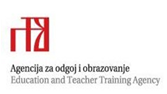 NATJECANJE IZ GEOGRAFIJENATJECANJE IZ GEOGRAFIJENATJECANJE IZ GEOGRAFIJENATJECANJE IZ GEOGRAFIJENATJECANJE IZ GEOGRAFIJENATJECANJE IZ GEOGRAFIJENATJECANJE IZ GEOGRAFIJENATJECANJE IZ GEOGRAFIJE1. RAZRED1. RAZRED1. RAZREDRbr.ImePrezimePrezimePrezimeRazredRazredIme mentoraIme mentoraIme mentoraPrezime mentoraPrezime mentoraPrezime mentoraNaziv školeNaziv školeNaziv školeNaziv školeNaziv školeNaziv školeBodovi1Ivan ČagaljČagaljČagalj1. razred SŠ1. razred SŠIvanIvanIvanBenkovićBenkovićBenkovićIV. gimnazija Marko MarulićIV. gimnazija Marko MarulićIV. gimnazija Marko MarulićIV. gimnazija Marko MarulićIV. gimnazija Marko MarulićIV. gimnazija Marko Marulić50NikolaFranićFranićFranić1. razred SŠ1. razred SŠAntonioAntonioAntonioVrbatovićVrbatovićVrbatovićIII. gimnazija - SplitIII. gimnazija - SplitIII. gimnazija - SplitIII. gimnazija - SplitIII. gimnazija - SplitIII. gimnazija - Split502TeaBočinaBočinaBočina1. razred SŠ1. razred SŠDraženaDraženaDraženaGlamuzina PerićGlamuzina PerićGlamuzina PerićIV. gimnazija Marko MarulićIV. gimnazija Marko MarulićIV. gimnazija Marko MarulićIV. gimnazija Marko MarulićIV. gimnazija Marko MarulićIV. gimnazija Marko Marulić493AnđelaKrstulović-OparaKrstulović-OparaKrstulović-Opara1. razred SŠ1. razred SŠAntonioAntonioAntonioVrbatovićVrbatovićVrbatovićIII. gimnazija - SplitIII. gimnazija - SplitIII. gimnazija - SplitIII. gimnazija - SplitIII. gimnazija - SplitIII. gimnazija - Split48IvanaČavkaČavkaČavka1. razred SŠ1. razred SŠAntonioAntonioAntonioVrbatovićVrbatovićVrbatovićIII. gimnazija - SplitIII. gimnazija - SplitIII. gimnazija - SplitIII. gimnazija - SplitIII. gimnazija - SplitIII. gimnazija - Split484AnteBalajić MarmunBalajić MarmunBalajić Marmun1. razred SŠ1. razred SŠMiaMiaMiaBudimirBudimirBudimirFranjevačka klasična gimnazija u Sinju s pravom javnostiFranjevačka klasična gimnazija u Sinju s pravom javnostiFranjevačka klasična gimnazija u Sinju s pravom javnostiFranjevačka klasična gimnazija u Sinju s pravom javnostiFranjevačka klasična gimnazija u Sinju s pravom javnostiFranjevačka klasična gimnazija u Sinju s pravom javnosti475JosipTokićTokićTokić1. razred SŠ1. razred SŠDraženaDraženaDraženaGlamuzina PerićGlamuzina PerićGlamuzina PerićIV. gimnazija Marko MarulićIV. gimnazija Marko MarulićIV. gimnazija Marko MarulićIV. gimnazija Marko MarulićIV. gimnazija Marko MarulićIV. gimnazija Marko Marulić466Ante JukićJukićJukić1. razred SŠ1. razred SŠIvanIvanIvanBenkovićBenkovićBenkovićIV. gimnazija Marko MarulićIV. gimnazija Marko MarulićIV. gimnazija Marko MarulićIV. gimnazija Marko MarulićIV. gimnazija Marko MarulićIV. gimnazija Marko Marulić447IvanČovićČovićČović1. razred SŠ1. razred SŠAntonioAntonioAntonioVrbatovićVrbatovićVrbatovićIII. gimnazija - SplitIII. gimnazija - SplitIII. gimnazija - SplitIII. gimnazija - SplitIII. gimnazija - SplitIII. gimnazija - Split438SANDROJažoJažoJažo1. razred SŠ1. razred SŠJAKŠAJAKŠAJAKŠAGEIĆGEIĆGEIĆSŠ Ivana Lucića - TrogirSŠ Ivana Lucića - TrogirSŠ Ivana Lucića - TrogirSŠ Ivana Lucića - TrogirSŠ Ivana Lucića - TrogirSŠ Ivana Lucića - Trogir419DOMINIKBARAĆBARAĆBARAĆ1. razred SŠ1. razred SŠFRANE FRANE FRANE ALIĆALIĆALIĆSŠ Ivana Lucića - TrogirSŠ Ivana Lucića - TrogirSŠ Ivana Lucića - TrogirSŠ Ivana Lucića - TrogirSŠ Ivana Lucića - TrogirSŠ Ivana Lucića - Trogir4010AnteJuričićJuričićJuričić1. razred SŠ1. razred SŠAntonioAntonioAntonioVrbatovićVrbatovićVrbatovićIII. gimnazija - SplitIII. gimnazija - SplitIII. gimnazija - SplitIII. gimnazija - SplitIII. gimnazija - SplitIII. gimnazija - Split39GrgoKamberKamberKamber1. razred SŠ1. razred SŠJosipJosipJosipKosovićKosovićKosovićV. gimnazija Vladimir Nazor - SplitV. gimnazija Vladimir Nazor - SplitV. gimnazija Vladimir Nazor - SplitV. gimnazija Vladimir Nazor - SplitV. gimnazija Vladimir Nazor - SplitV. gimnazija Vladimir Nazor - Split3911AntonioLeventićLeventićLeventić1. razred SŠ1. razred SŠIvanIvanIvanMajićMajićMajićGimnazija Dr. Mate UjevićaGimnazija Dr. Mate UjevićaGimnazija Dr. Mate UjevićaGimnazija Dr. Mate UjevićaGimnazija Dr. Mate UjevićaGimnazija Dr. Mate Ujevića3712IVANKULUŠIĆKULUŠIĆKULUŠIĆ1. razred SŠ1. razred SŠFRANE FRANE FRANE ALIĆALIĆALIĆSŠ Ivana Lucića - TrogirSŠ Ivana Lucića - TrogirSŠ Ivana Lucića - TrogirSŠ Ivana Lucića - TrogirSŠ Ivana Lucića - TrogirSŠ Ivana Lucića - Trogir3213Donald OkmažićOkmažićOkmažić1. razred SŠ1. razred SŠOgnjen Ognjen Ognjen RakuljićRakuljićRakuljićSŠ Jure KaštelanSŠ Jure KaštelanSŠ Jure KaštelanSŠ Jure KaštelanSŠ Jure KaštelanSŠ Jure Kaštelan2614JosipBiočićBiočićBiočić1. razred SŠ1. razred SŠDragica Dragica Dragica IvičevićIvičevićIvičevićSŠ Fra Andrije Kačića Miošića - MakarskaSŠ Fra Andrije Kačića Miošića - MakarskaSŠ Fra Andrije Kačića Miošića - MakarskaSŠ Fra Andrije Kačića Miošića - MakarskaSŠ Fra Andrije Kačića Miošića - MakarskaSŠ Fra Andrije Kačića Miošića - Makarska262. RAZREDRbr.ImePrezimeRazredIme mentoraPrezime mentoraNaziv školeBodovi1MartinRipić2. razred SŠVickoSviličićPrirodoslovno tehnička škola - Split502Filip BornaIvanišević2. razred SŠZvonkoNovakovićI. gimnazija - Split483MajaMaleš2. razred SŠDraženaGlamuzina PerićIV. gimnazija Marko Marulić47IvaOkmažić2. razred SŠCvijetaSrzić SavićSŠ Fra A. K. Miošića474ValentinaJuraga2. razred SŠAntonioVrbatovićIII. gimnazija - Split46KatarinaKatušić2. razred SŠJosipKosovićV. gimnazija Vladimir Nazor - Split46MARINELAJELINČIĆ2. razred SŠJURICAJOVIĆGimnazija Dinka Šimunovića u Sinju465KREŠIMIRDOMAZET2. razred SŠDANIJELAOMRČEN-LOKOGimnazija Dinka Šimunovića u Sinju456IvanaBlajić2. razred SŠDraženaGlamuzina PerićIV. gimnazija Marko Marulić44NikoMastelić2. razred SŠVickoSviličićPrirodoslovno tehnička škola - Split447MartaHan2. razred SŠCvijetaSrzić SavićSŠ Fra A. K. Miošića438TeaGaberc2. razred SŠAntonioVrbatovićIII. gimnazija - Split419PetarGabrilo2. razred SŠŽeljko PokrajčićNadbiskupijska klasična gimnazija Don Frane Bulić - s pravom javnosti40LeonSerdarević2. razred SŠOgnjenRakuljićSŠ Jure Kaštelan4010JakovZubonja2. razred SŠVickoSviličićPrirodoslovno tehnička škola - Split3811GrgurPrižmić2. razred SŠVickoSviličićPrirodoslovno tehnička škola - Split373. RAZRED3. RAZREDRbr.ImePrezimeŠkolska godinaRazredIme mentoraPrezime mentoraNaziv školeBodovi1IvanMustapić2012./2013.3. razred SŠDraženaGlamuzina PerićIV. gimnazija Marko Marulić622AndreaRusković2012./2013.3. razred SŠJosipKosovićV. gimnazija Vladimir Nazor - Split613KataPogačić2012./2013.3. razred SŠAntonioVrbatovićIII. gimnazija - Split584MargaritaMratović2012./2013.3. razred SŠDraženaGlamuzina PerićIV. gimnazija Marko Marulić565KrešimirBarišić2012./2013.3. razred SŠŽeljkoPokrajčićV. gimnazija Vladimir Nazor - Split556Sara Radić2012./2013.3. razred SŠPetra VukovićSŠ Bol517IvaTurić2012./2013.3. razred SŠAntonioVrbatovićIII. gimnazija - Split508MislavMaljković2012./2013.3. razred SŠDraženaGlamuzina PerićIV. gimnazija Marko Marulić489IVANŠUSTIĆ2012./2013.3. razred SŠJAKŠAGEIĆSŠ Ivana Lucića - Trogir4710Tin MartinMrčela2012./2013.3. razred SŠAntonioVrbatovićIII. gimnazija - Split4511MagdalenaBućan2012./2013.3. razred SŠDraženaGlamuzina PerićIV. gimnazija Marko Marulić4312IvanTošić2012./2013.3. razred SŠŽeljkoPokrajčićV. gimnazija Vladimir Nazor - Split3913MARIOMIŠE2012./2013.3. razred SŠJAKŠAGEIĆSŠ Ivana Lucića - Trogir37IvaUjević2012./2013.3. razred SŠDraženaGlamuzina PerićIV. gimnazija Marko Marulić3714MATEJORLIĆ2012./2013.3. razred SŠJagodaLerotićII. gimnazija - Split3515JOSIPANTIĆ2012./2013.3. razred SŠJAKŠAGEIĆSŠ Ivana Lucića - Trogir29